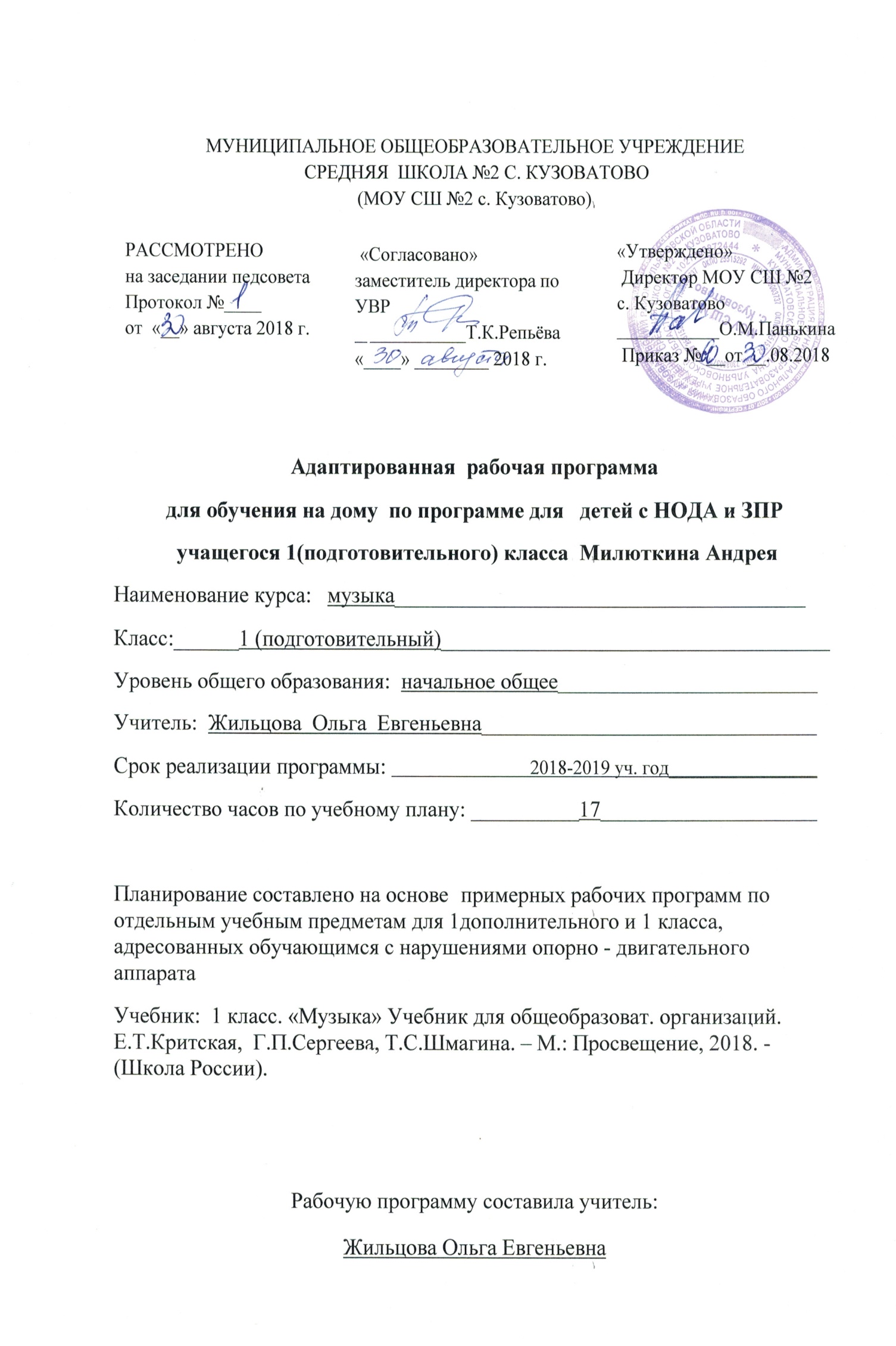 ПЛАНИРУЕМЫЕ РЕЗУЛЬТАТЫ ОСВОЕНИЯ УЧЕБНОГО ПРЕДМЕТАЛичностные, метапредметные и предметные результаты освоения предметаЛичностные результатыУченик получит возможность для формирования:- чувства гордости за свою Родину, российский народ и историю России, осознания своей этнической и национальной принадлежности на основе изучения лучших образцов фольклора, шедевров музыкального наследия русских композиторов, музыки Русской православной церкви, различных направлений современного музыкального искусства России;- целостного, социально ориентированного взгляда на мир в его органичном единстве и разнообразии природы, культур, народов и религий на основе сопоставления произведений русской музыки и музыки других стран, народов, национальных стилей;- умения наблюдать за разнообразными явлениями жизни и искусства в учебной и внеурочной деятельности,  их понимание и оценка;- умение ориентироваться в культурном многообразии окружающей действительности, участие в музыкальной жизни класса, школы, города;- уважительное отношение к культуре других народов; сформированность эстетических потребностей, ценностей и чувств;- сформированное этическое чувство доброжелательности эмоционально-нравственной отзывчивости, понимания и сопереживания чувствам других людей;- развитое музыкально-эстетическое чувство, проявляющееся в эмоционально-ценностном отношении к искусству, понимании его функций в жизни человека и общества.Метапредметные результаты:1. Регулятивные:Ученик получит возможность научиться:понимать цель выполняемых действий;адекватно оценивать правильность выполнения задания;анализировать результаты собственной и коллективной работы по заданным критериям; позитивной самооценке своих музыкально-творческих возможностей.выполнять музыкально-творческие задания по инструкции учителя, по заданным правилам;вносить коррективы в свою работу;адекватно воспринимать содержательную оценку своей работы учителем;оценивать музыкальные образы людей и сказочных персонажей, например, в музыкальных сказках, по критериям красоты, доброты, справедливости и т. д. (под руководством учителя).Познавательные:Ученик получит возможность научиться:«читать» условные знаки, данные в учебнике;находить нужную информацию в словарях учебника;различать ритмы марша, танца, песни; мажорный и минорный лад; виды музыкального искусства;сопоставлять художественно-образное содержание музыкальных произведений с конкретными явлениями окружающего мира.3. Коммуникативные:Ученик научится:рассказывать о содержании прослушанных музыкальных произведений, о своих музыкальных впечатлениях и эмоциональной реакции на музыку;отвечать на вопросы, задавать вопросы для уточнения непонятного; Ученик получит возможность научиться:выслушивать друг друга, работая в паре;участвовать в коллективном обсуждении;договариваться и приходить к общему решению, работая в паре;выражать эмоциональное  отношение к прослушанным музыкальным произведениям, к музыке как живому, образному искусству;высказывать собственное оценочное суждение о музыкальных образах людей и сказочных персонажей;быть терпимыми к другим мнениям, учитывать их в совместной работе.Предметные результаты:Ученик научится:основам музыкальных знаний (музыкальные звуки, высота, длительность звука, интервал, интонация, ритм, темп, мелодия, лад и др.);узнавать на слух и называть музыкальные произведения основной части программы;рассказывать о содержании прослушанных музыкальных произведений, о своих музыкальных впечатлениях и эмоциональной реакции на музыку;связывать художественно-образное содержание музыкальных произведений с конкретными явлениями окружающего мира.Ученик получит возможность научиться:выражать свои музыкальные впечатления средствами изобразительного искусства;узнавать на слух и называть музыкальные произведения, предусмотренные для слушания в вариативной части программы;использовать элементарные приёмы игры на ударных, духовых и струнных народных музыкальных инструментах.В итоге освоения программы :Учащийся  научится:определять эмоциональный характер музыки и ее образное содержание;выражать своё эмоциональное отношение к искусству в процессе исполнения музыкальных произведений (пения, игры на детских элементарных музыкальных инструментах, художественного движения, пластического интонирования и др.).Учащиеся получат возможность научиться:реализовывать творческий потенциал, осуществляя собственные музыкально-исполнительские замыслы в различных видах деятельности; распознавать различные (основные) жанры музыкальных произведений.СОДЕРЖАНИЕ УЧЕБНОГО ПРЕДМЕТА	Основное содержание курса представлено содержательной линией: «Музыка вокруг нас».Истоки возникновения музыки. Рождение музыки как естественное проявление человеческих чувств. Звучание окружающей жизни, природы, настроений, чувств и характера человека.УЧЕБНО - ТЕМАТИЧЕСКИЙ ПЛАН (1-й год обучения)№Наименование разделов Всего часовПодготовительный классПодготовительный классПодготовительный класс1«Музыка вокруг нас».17Итого17